SSHCZO Metadata Worksheet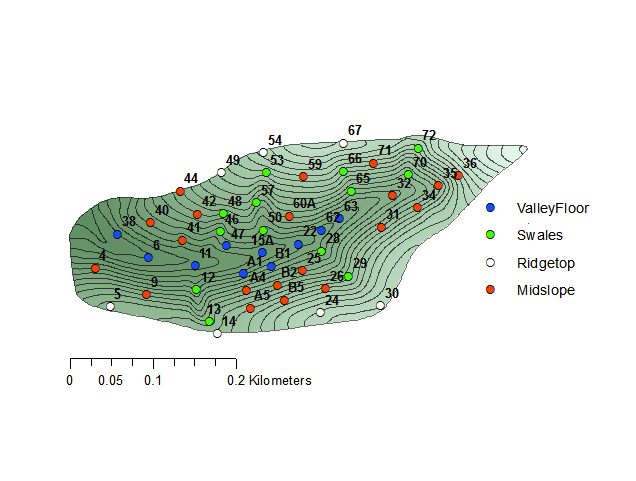 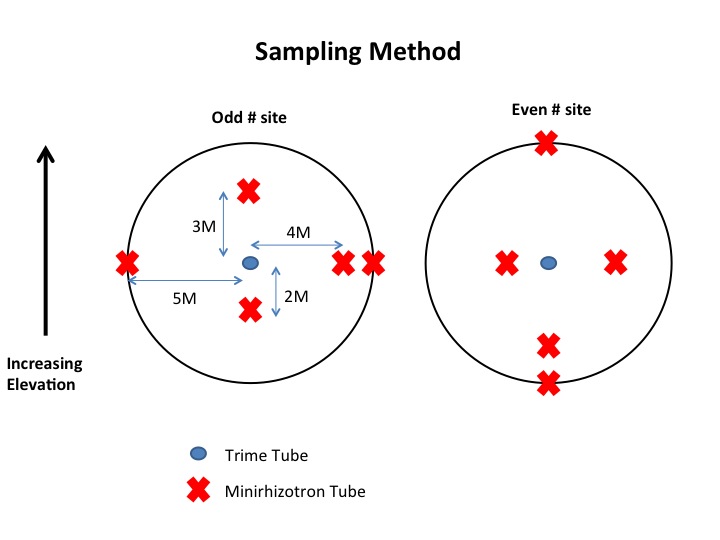 Data File NameDOE SSHCZO CO2 Flux Data 2015Date Prepared2016 April 15Descriptive TitleSoil respiration, soil temperature and soil moisture (5cm depth) taken at 200 locations in the catchmentUpdate FrequencyyearlyAbstractSoil respiration, temperature and moisture (5cm depth) were measured weekly at 200 locations in the catchment with the goal of understanding topographic controls on belowground carbon fluxes.InvestigatorContact InfoLexie Orr: aso124@psu.edu, David Eissenstat, dme9@psu.eduData Value Descriptions• COL1: label = Easting• COL2: label = Northing• COL3: label = Date (mdd)• COL4: label = Site ID• COL5: label = Field Site• COL6:  label = Collar• COL7: label = Slope Position (1=Ridgetop, 2 = Midslope Planar, 3 = Swale, 4 Valley Floor)• COL8: label = CO2 Flux, units = umol/m2/s• COL8: label = Soil T, units = C• COL9: label = Volumetric Water ContentKeywordssoil respiration, carbon dioxide efflux, soil temperature, soil water content, topography, belowground carbonMethodsSoil respiration was measured using a LiCOR 8100. Soil temperature was measured at 5cm depth with a Taylor electronic meat thermometer. Soil water content was measured with a Theta probe type ML2x. All three were measured weekly between 9am and 1pm on three consecutive days. Note: For the first two weeks of data collection, an IKMO tribe tube probe was used for soil moisture dataSitesA map is provided with locations of all of the plots along with coordinates of each collar.PublicationsNoneCitationLogistical support and/or data were provided by the NSF-supported Susquehanna Shale Hills Critical Zone Observatory.Data Use NotesThe user of Susquehanna Shale Hills CZO data agrees to provide proper acknowledgment with each usage of the data.  Citation of the name(s) of the investigator(s) responsible for the data set, in addition to the generic statement above, constitutes proper acknowledgment.  Author(s) (including Susquehanna Shale Hills CZO investigators) of published material that makes use of previously unpublished Susquehanna Shale Hills CZO data agree to provide the Susquehanna Shale Hills CZO data manager with four (4) copies (preferably reprints) of that material for binding as soon as it becomes available.  The user of Susquehanna Shale Hills CZO data agrees not to resell or redistribute shared data.  The user of these data should be aware that, while efforts have been taken to ensure that these data are of the highest quality, there is no guarantee of perfection for the data contained herein and the possibility of errors exists.  These data are defined as either public or private, such that a password may be required for access.